2017.8.10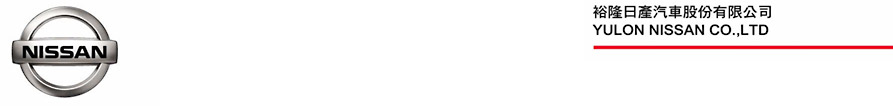 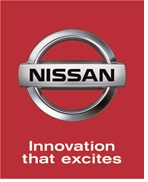 2017 NISSAN親子拼圖全國挑戰賽NISSAN車主「大手牽小手，攜手拼圖趣」裕隆日產汽車秉持「優しい NISSAN」精神， 體貼並寵愛支持愛護NISSAN的廣大車主，於7月15日、22日及29日在全台舉辦合計35場次超過千人參與的「大手牽小手，攜手拼圖趣」親子拼圖競賽活動，並於8月5日邀請入圍決選18組NISSAN車主家庭，至裕隆日產汽車總公司參加全國挑戰賽及參觀汽車生產工廠。活動中爸爸們開心穿上NISSAN甲蟲裝和孩子拍照，阿公阿嬤們也組成加油團在旁為兒孫加油打氣，留下快樂歡欣回憶。NISSAN透過此活動讓車主與所愛的人感受充滿幸福的氛圍，溫柔陪伴車主經歷美好生活，共同創造人車新價值。裕隆日產表示，親子一起拼圖能幫助孩子邏輯思考同時培養合作能力，並且增加親子互動的親密時光，NISSAN車主「大手牽小手，攜手拼圖趣」活動特別邀請知名插畫家wawa劉瑞琪，繪製專屬NISSAN車主插畫拼圖，NISSAN期望透過片片拼圖拼湊出不只是屬於孩子們成長的特別記憶，也是屬於車主家庭們的珍貴美好回憶。本次活動特別準備NISSAN與知名插畫家wawa劉瑞琪聯名插畫拼圖、NISSAN紅利精品及禮券等豐富的獎品，讓所有參賽的大小朋友玩得盡興，又能滿載而歸，最後由來自台北的車主家庭贏得冠軍殊榮，並抱回一萬元現金禮券和88,000點紅利點數大獎。    裕隆日產期許將「優しい NISSAN」的體貼心意，傳達給更多喜愛NISSAN的消費者，透過參與車主們人生中的重要時刻，落實「安心、舒適、節能」品牌精神，未來NISSAN也會持續辦理系列活動，相關活動詳情請密切留意NISSAN LINE官方帳號及NISSAN官方粉絲團公告。# # #